YARIŞMANIN KONUSU: 23 NİSAN ULUSAL EGEMENLİK VE ÇOCUK BAYRAMI AMAÇ: GELECEĞİMİZ OLAN ÇOCUKLARIMIZA 23 NİSAN ULUSAL EGEMENLİK VE ÇOCUK BAYRAMI COŞKUSU VE HEYECANI İLE BİRLİK VE BERABERLİĞİMİZİ, MİLLİ EGEMENLİK DUYGUSUNU ANLAMALARINI VE KENDİLERİNİ ÖZGÜRCE İFADE EDEBİLEN BİREYLER OLMALARINI SAĞLAMAK.KATILIM ŞARTLARI: YARIŞMA İLKOKUL VE ORTAOKUL ÖĞRENCİLERİNE YÖNELİK OLCAKTIR.1- RESİMLER 35x50 ÖLÇÜLERİNDE RESİM KÂĞIDINA, FON KARTONUNA YAPIŞTIRILMIŞ ŞEKİLDE TESLİM EDİLECEKTİR.2- RESİMLERİN ARKA YÜZÜNE ADI, SOYADI, OKULU, SINIFI VE KENDİSİNİN YA DA VELİSİNİN İLETİŞİM BİLGİLERİ YAZILACAKTIR.3- RESİM TEKNİĞİ SERBESTTİR.4- HER ÖĞRENCİ DAHA ÖNCE ÖDÜL ALMAMIŞ 2 RESİM İLE YARIŞMAYA KATILABİLİR.5- KİMLİK FOTOKOPİSİ VEYA ÖĞRENCİ BELGESİ İLE AYDIN BÜYÜKŞEHİR BELEDİYESİ KÜLTÜR VE SOSYAL İŞLER DAİRESİ BAŞKANLIĞINA ELDEN VEYA POSTA YOLU İLE İLETİŞİM ADRESİNE TESLİM EDİLECEKTİR.6- YARIŞMAYA AYDIN BÜYÜKŞEHİR BELEDİYESİ PERSONELİ VE JÜRİ ÜYELERİNİN 1.DERECE YAKINLARI KATILAMAZ.7-YARIŞMAYA KATILAN ESERLERİN HER TÜRLÜ KULLANIM HAKKI AYDIN BÜYÜKŞEHİR BELEDİYESİ ’NE AİT OLUP TİCARİ AMAÇLA OLMAMAK KAYDI İLE ÇEŞİTLİ SOSYAL YA DA GÖRSEL HER TÜRLÜ MEDYA, YAZILI VE SÖZLÜ BASIN VEYA SAİR YAYIN ORGANLARINDA AFİŞ, İLAN VS. YERLERDE KULLANABİLECEKTİR.ÖDÜLLER:DERECEYE GİREN İLKOKUL 1. 2. 3. 4. SINIF ÖĞRENCİLERİNDEN İLK 10 KİŞİYE BİSİKLET, KATILIMCILARA TEŞVİK ÖDÜLÜ OLARAK MALZEMELİ RESİM ÇANTASI VERİLECEKTİR.DERECEYE GİREN ORTAOKUL 5. 6. 7. 8. SINIF ÖĞRENCİLERİNDEN İLK 5 KİŞİYE TABLET BİLGİSAYAR, İKİNCİ 5 KİŞİYE BİSİKLET, AYRICA KATILIMCILARA SATRANÇ TAKIMI VERİLECEKTİR.YARIŞMA TAKVİMİ:SON TESLİM TARİHİ: 19 NİSAN 2021 PAZARTESİ (MESAİ BİTİMİNE KADAR)JÜRİ DEĞERLENDİRME: 20 NİSAN 2021 SALIYARIŞMA SONUÇLARI: 21-22 NİSAN 2021 ÇARŞAMBA VE PERŞEMBE(www.aydin.bel.tr  duyurular kısmından yayınlanacaktır.)ÖDÜL TÖRENİ:Ödül almayı hak eden eser sahipleri, ödüllerini ayrıca açıklanacak yer ve zamanda düzenlenecek törenle alacaklardır. (Ödül törenine katılım zorunludur.)YÜRÜTME VE SEÇİCİ KURUL ÜYELERİ: Kurul Başkanı: Tahir OLÇUM  (Kültür ve Sosyal İşler Dairesi Başkanı)Yarışma Koordinatörü: H. Utku GÜNGÖR  (Kültür Sanat ve Kongre Merkezleri Şb. Md. V.)ÜYE: Ayşe Apak VURAL (Aydın Büyükşehir Belediyesi Resim Eğitmeni)ÜYE: Tuğba DÜMREK (Aydın Büyükşehir Belediyesi Resim Eğitmeni)ÜYE: Ulaş ÇARPAR (Aydın Büyükşehir Belediyesi Resim Eğitmeni)İLETİŞİM:444 40 09 – 1212ADRESİ: GÜZELHİSAR MAH. İSTİKLAL CAD. NO:4 KAT:2  www.aydin.bel.tr                                                          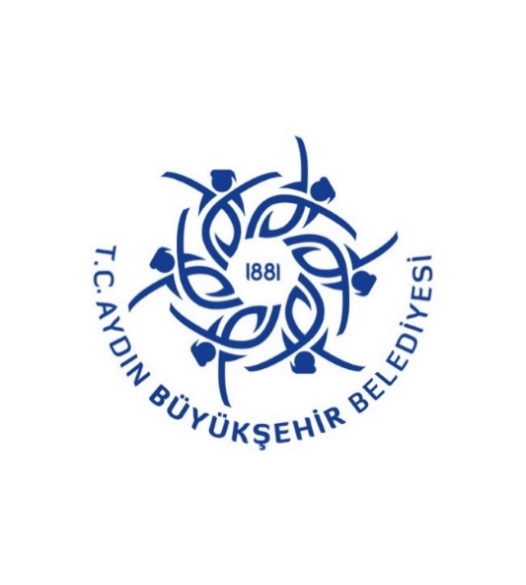 T.C.AYDIN BÜYÜKŞEHİR BELEDİYESİ“23 NİSAN ULUSAL EGEMENLİK VE ÇOCUK BAYRAMI“ TEMALI RESİM YARIŞMASIKATILIM ŞARTNAMESİ(2021)       “Tüm katılımcılarımıza başarılar dilerim.”                                                              T.C. Aydın Büyükşehir Belediye Başkanı  Özlem ÇERÇİOĞLU